27.03.2020Obejrzyjcie film edukacyjny „Zwiastuny wiosny”. Link do filmu:https://www.youtube.com/watch?v=rANDOonihZg- Jakie nazwy kwiatów zapamiętałeś?To jest krokus. - Podziel jego nazwę na sylaby z klaskaniem.- Jaką głoskę słyszysz na początku słowa krokus?- wymyśl inne słowa zaczynające się na taką samą głoskę. (jeśli dziecko ma problem proszę podpowiedzieć kilka słów). Za wymyślane słowa dzieci otrzymują punkty np. kropki – co zachęci je do myślenia. 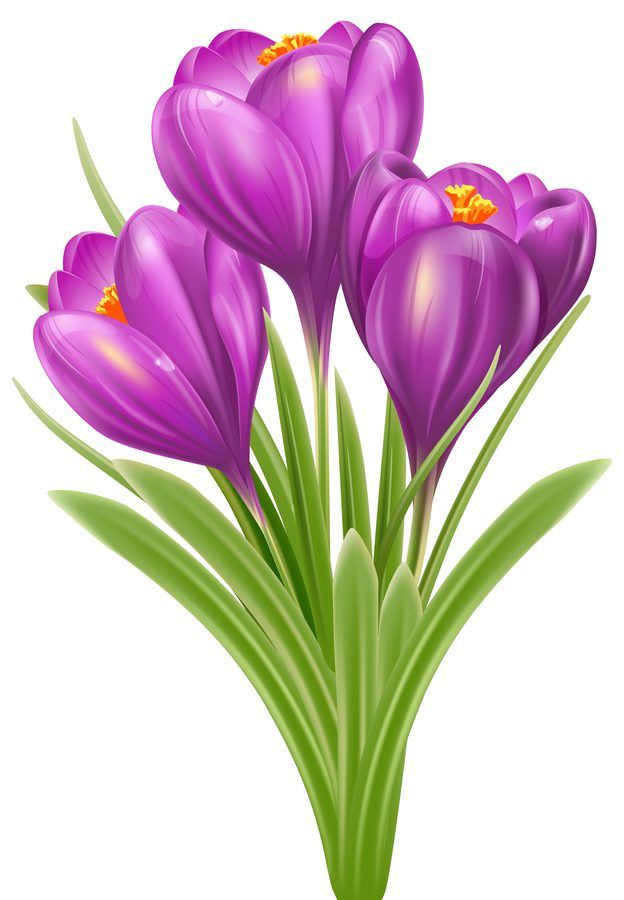 To jest przebiśnieg - jak wygląda ten kwiatek, czym różni się od krokusa.- podziel słowo przebiśnieg na sylaby, ile jest sylab,- jaką głoskę słyszysz na początku?- wymyśl inne słowa na głoskę „p”.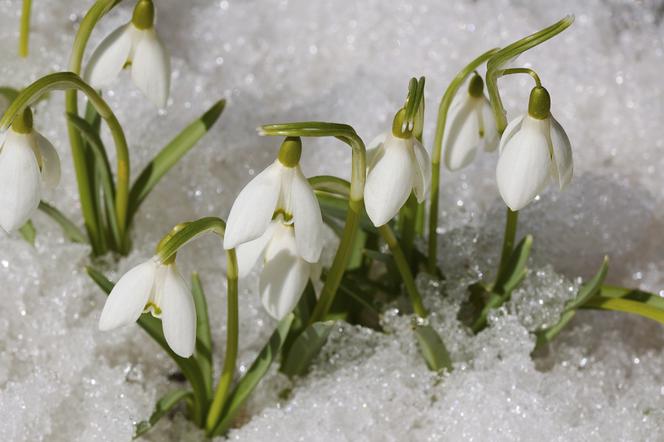 To jest sasanka.- Jak wygląda i czym różni się od krokusa i od przebiśniegu.- podziel słowo sasanka na sylaby, ile ich jest.- Jaka jest pierwsza głoska w słowie sasanka?- wymyśl inne słowa zaczynające się na głoskę „s”.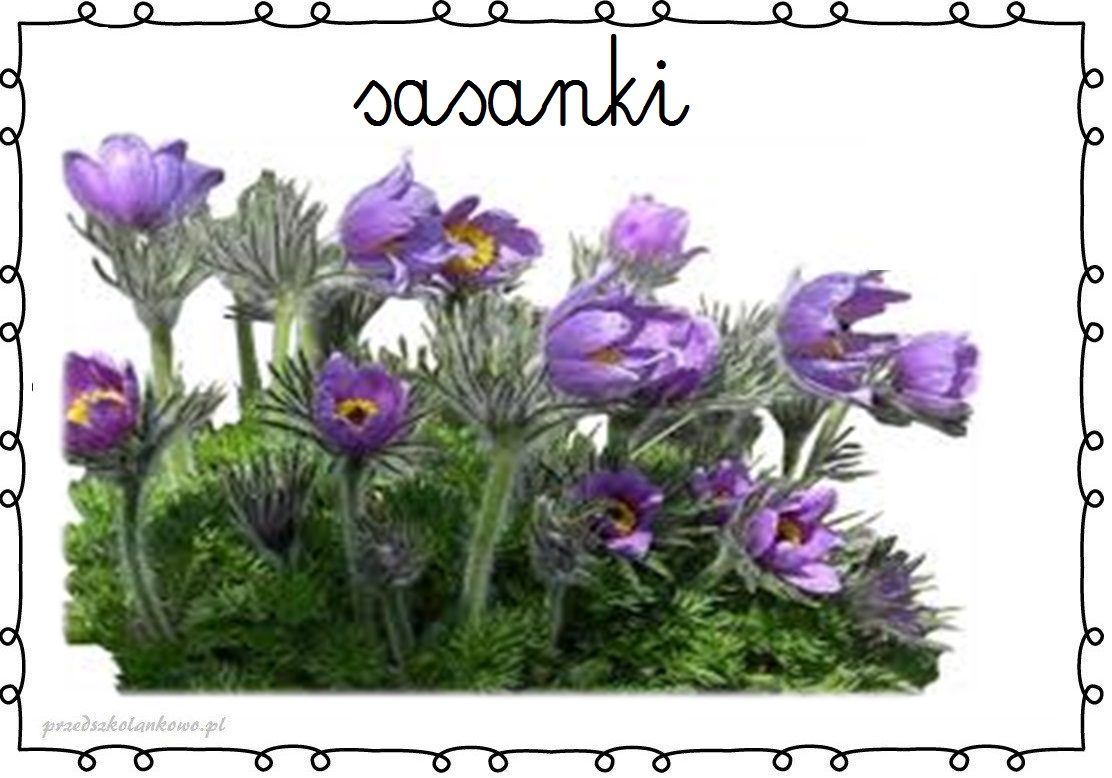 Wytnijcie obrazek jednego kwiatka, który wam się najbardziej podoba. Poprzecinajcie z pomocą dorosłej osoby na mniejsze części (4 lub6), tworząc puzzle. Pomieszajcie puzzle, ułóżcie na kartce obrazek i naklejcie go. Kto ma ochotę może nakleić wszystkie kwiaty w ten sam sposób. Przypominam rodzicom o ocenie pracy serduszkiem i zachowanie jej w teczce. Dodatkowe ćwiczenia – karta pracy Nowe Przygody Olka i Ady cz. 3 s. 57Życzę wam wesołej zabawy, pochwalcie się osiągnięciami na naszej grupie. Pozdrawiam was i ściskam. Małgorzata CebulaPs. Wysyłam wam jeszcze labirynty od pani Agnieszki dla chętnych dzieci. 